第五届全国应用型人才综合技能大赛“匠心·职场秀”简历精英挑战大赛比赛说明一、大赛宗旨为培养学生综合求职技能，提高就业竞争力；帮助学生明确企业对人才的需求标准，提前规划职业生涯；同时为高校的人才培养及企业的用人所需建立良好的合作桥梁，特举办此次简历大赛。大赛以培养学生成为应用型人才、提高求职成功率为目的，旨在搭建一个展示大学生求职能力及软实力的平台，为企业选拔优秀人才。二、大赛形式1.比赛形式为个人赛，参赛学生在大赛官网注册报名即可。2.每个队伍由一名学生和一位指导老师组成。3.参赛选手在规定时间内登陆大赛官网（http://www.uec.org.cn/）报名、上传作品并完善个人信息。由专家评审委员会对参赛队伍提交的作品进行评审，并公布获奖名单。4.一名学生只能提交一份简历；一名指导教师最多指导三支队伍。5.简历内容必须真实有效。三、参赛对象（一）参赛人员普通高等学校，中等职业学校准毕业生,专业不限。（二）参赛人员基本能力要求1.良好的设计创新能力；2.良好的书面表达能力；3.良好的临场应变能力。四、大赛说明及评审方式（一）大赛主题大赛主题为“职场精英，非我莫属”。（二）评委组成 1.专家评审委员会；2.知名企业HR；3.在线网友。（三）初赛评选标准1.提交内容：（1）个人简历，格式为PDF。注意：上传的文件务必由office2007及以上版本转换成PDF格式，不可使用PDF转换器等工具。微视频①视频内容：内容分为两部分，第一部分为个人介绍+参赛宣言；第二部分为学校老师+同学们的评价（请老师和至少3位同学在镜头前进行评价）。 ②视频时间：2-3min。③视频名称：【2019精英挑战大赛_学校_姓名】（修改自己的学校和姓名）。④上传方式：首先把视频上传到腾讯、爱奇艺或优酷网，然后把上传视频的“flash地址”输入到大赛官网上传作品处的文本框中。2.评分标准（满分100分）（四）决赛评选标准决赛为现场决赛，评委由企业资深人力资源总监组成，对于优秀选手评委可决定现场录用。决赛由职场初印象（30分）、职业技能测评（55分）、职场双选择（10分）、网络投票（5分）五个环节构成。五、奖项设置本项赛事设全国一、二、三等奖若干名（视实际参赛规模而定），并根据各校报名和获奖情况，面向各组织单位颁发组织奖，面向指导老师颁发优秀指导教师奖等。六、附注1.大赛流程提交回执：2019年9月2日-10月20日在线报名：2019年9月2日-10月31日作品提交：2019年9月2日-11月3日初赛网络投票：2019年9月2日9：00-11月18日15:00作品初审：2019年 11月4日-11月20日公布决赛名单：2019年11月21日决赛网络投票：2019年11月22日9：00-12月4日15:00现场决赛：2019年12月7日颁奖典礼：2019年12月9日2.组委会：王秀秀电话：010-66083178  邮箱：dasai@uec.org.cn3.注意事项（1）本次大赛只接受网上报名，所有参赛选手需注册成为万企千校网用户（www.uec.org.cn），进行大赛报名并上传作品；（2）所有参赛作品概不退稿，请自行保留底稿；（3）以上安排可能会根据实际情况略有调整；（4）本次活动最终解释权归大赛组委会所有。及时了解岗位证书、产教融合、就业创业、大赛动态，请扫描下方二维码。岗位认证          就业创业平台         大赛动态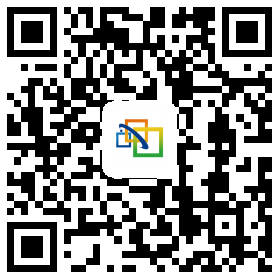 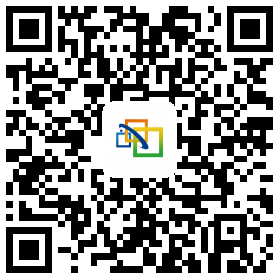 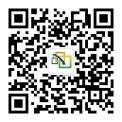 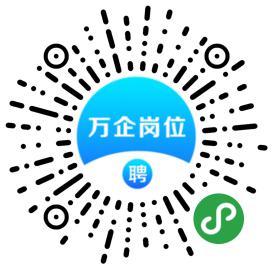 项目项目项目分值简历书面表达完整性、真实性5分简历书面表达准确性、条理性5分简历书面表达规范化、逻辑化、构思新颖5分简历版面美观大方、格式清晰5分简历版面创新性、实用性10分简历内容基本信息10分简历内容教育背景10分简历内容实践经历10分简历内容求职意向10分微视频25分网络投票2019年9月2日9：00— 11月18日15:00，请关注微信公众号为自己喜爱的作品投票。评审委员会将在投票结束后按投票的数量计算分数。2019年9月2日9：00— 11月18日15:00，请关注微信公众号为自己喜爱的作品投票。评审委员会将在投票结束后按投票的数量计算分数。5分